6. Каким образом пользователю личного кабинета
налогоплательщика получить налоговое уведомление
почтовым сообщением по адресу места жительства?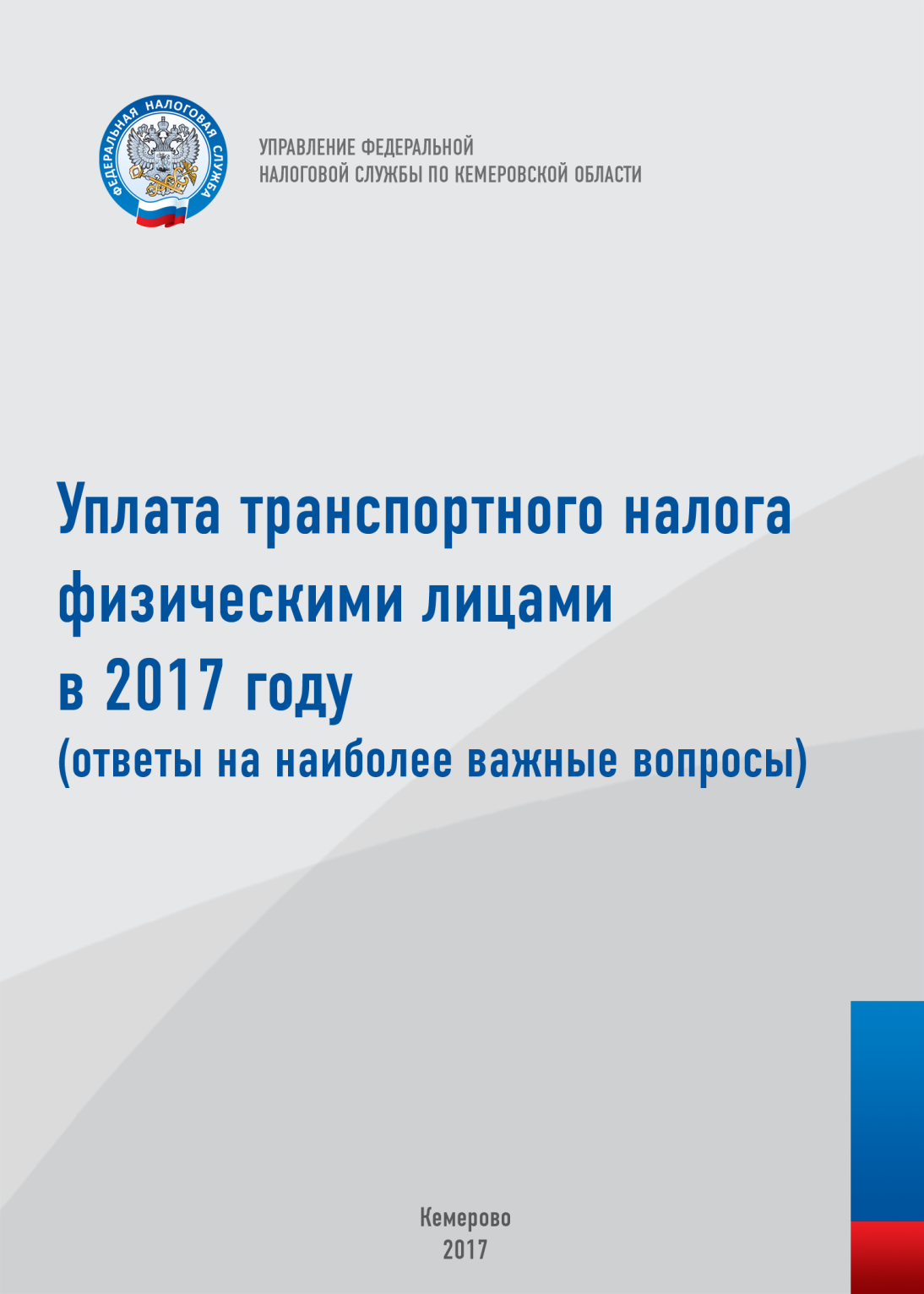 Исходя из статьи 11.2 Налогового кодекса Российской Федерации в случае необходимости получения налогового уведомления по почте пользователям личного кабинета налогоплательщика необходимо уведомить об этом налоговый орган. Такое уведомление может направляться через личный кабинет налогоплательщика, а также представляться в налоговый орган на бумажном носителе любым способом по выбору налогоплательщика, в том числе лично (через представителя) или по почте.5. Какие документы владельцу
большегрузного автомобиля необходимо представить для освобождения от транспортного налога в связи с внесением платы в систему ПЛАТОН в счет возмещения вреда автомобильным дорогам?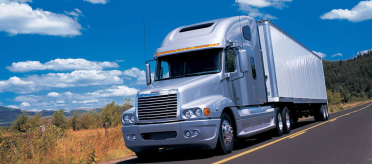 Исходя из статьи 361.1 Налогового кодекса Российской Федерации владельцу транспортного средства с разрешенной максимальной массой свыше 12 тонн для освобождения от уплаты транспортного налога в связи с внесением платы в систему ПЛАТОН необходимо представить в любой налоговый орган заявление о предоставлении налоговой льготы и I документы, подтверждающие право на льготу. Такими документами, в частности, могут быть:- чеки, платежки, квитанции, подтверждающие внесение платы на конкретный лицевой счет грузовика в системе «Платон»;- распечатки (детализации) оплаты, которые можно сделать в личном кабинете системы или в центре поддержки системы «Платон».1.Какие действия необходимо совершить владельцу налогооблагаемого имущества, если он не получил налоговое уведомление?Необходимо понимать, что за налоговый период 2016 года налоговые уведомления не направлялись владельцам налогооблагаемого имущества в следующих случаях:1)	наличие налоговой льготы, налогового вычета, иных
установленных законодательством оснований, полностью освобождающих
владельца объекта налогообложения от уплаты налога;если общая сумма налоговых обязательств, отражаемых в налоговом уведомлении, составляет менее 100 рублей, за исключением расчета таких налоговых платежей за налоговый период 2014 года;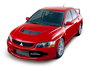 налогоплательщик является пользователем сервиса ФНС России «Личный кабинет налогоплательщика для физических лиц» и не направил уведомление о необходимости получения налоговых документов на бумажном носителе.В иных случаях, при неполучении налогового уведомления за период владения налогооблагаемыми недвижимостью или транспортным средством в 2016 году, налогоплательщику необходимо обратиться в налоговую инспекцию по месту жительства или месту нахождения объектов недвижимости либо направить информацию через Личный кабинет налогоплательщика или через сервис ФНС России «Обратиться в ФНС России».Владельцы недвижимости или транспортных средств, которые никогда не получали налоговые уведомления и не заявляли налоговые льготы в отношении налогооблагаемого имущества, обязаны сообщать о наличии у них данных объектов в любой налоговый орган (форма сообщения утверждена приказом ФНС России от 26.11.2014 № ММВ-7-11/598@).2. Обнаружена ошибка в Уведомлении: неправильно указано ИНН (либо их 2), Ф.И.О., указан объект, который не находится в собственности, на ой адрес пришло уведомление на другого человека, нет информации об адресе объекта и т.п.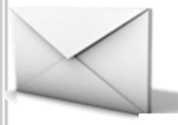 Необходимо обратиться в соответствующую инспекцию с описанием проблемы (лично, по почте, через сервисы на сайте ФНС России «Личный кабинет налогоплательщика для физических лиц» или «Обратиться в ФНС России»). 3. Какой срок уплаты имущественных налогов указывается в налоговом уведомлении? С 2016 года для физических лиц установлен единый срок уплаты имущественных налогов не позднее 1-го декабря года, следующего за истекшим налоговым периодом.В случае перерасчета налоговым органом ранее исчисленного налога уплата налога осуществляется по налоговому уведомлению в срок, указанный в налоговом уведомлении. При этом налоговое уведомление должно быть направлено не позднее 30 дней до наступления срока, указанного в налоговом уведомлении.4. По какой причине возросла налоговая ставка по транспортному налогу в этом году?Ставка транспортного налога устанавливается законом субъекта РФ по месту нахождения транспортного средства. Узнать размер налоговой ставки за соответствующий налоговый период можно воспользовавшись электронным сервисом «Справочная информация о ставках и льготах по имущественным налогам», а также в соответствующем налоговом органе.5. Может ли владелец автомобиля, находящегося в розыске, для освобождения от транспортного налога не представлять справку из органов внутренних дел об угоне машины?Положения Налогового кодекса Российской Федерации (включая статью 358 об объектах налогообложения транспортным налогом) не возлагают на владельца транспортных средств, находящихся в розыске, обязанность по представлению в налоговую инспекцию документа, подтверждающего факт угона (кражи) соответствующего транспортного средства.В случае поступления заявления от владельца транспортного средства об освобождении от уплаты налога без представления документов, подтверждающих факт угона (кражи) принадлежащего ему автомобиля, налоговая инспекция направит дополнительный запрос в уполномоченный орган о подтверждении данного факта с указанием периода, с начала которого объект налогообложения числится в розыске.